СТАРТОВАЛ ОТБОР ПО ПРОГРАММЕ «БИЗНЕС – СТАРТ» ФОНДА СОДЕЙСТВИЯ ИННОВАЦИЯМ Министерство экономического развития и промышленности области информирует о начале отбора проектов по программе «Бизнес - старт» Фонда содействия развитию малых форм предприятий в научно-технической сфере                        (Фонд содействия инновациям).Конкурс направлен на отбор инновационных проектов, предусматривающих создание, расширение и (или) модернизацию производства, необходимого для серийного выпуска инновационной продукции, ранее разработанной в рамках программы «Старт», а также ее коммерциализацию.Основные параметры предоставляемой поддержки:Размер гранта – до 12 млн рублей.Внебюджетное софинансирование (за счет собственных и/или привлеченных средств) – не менее 30% от суммы гранта.Направление поддержки – финансовое обеспечение расходов, связанных с реализацией инновационного проекта, согласно перечню расходов, утвержденному приказом Минэкономразвития России от 27.10.2014 г. №680.Подать заявку можно до 6 марта 2023 года через систему АС Фонд-М по адресу: https://online.fasie.ru.С подробными условиями и порядком участия можно ознакомиться на сайте Фонда содействия инновациям (https://fasie.ru/).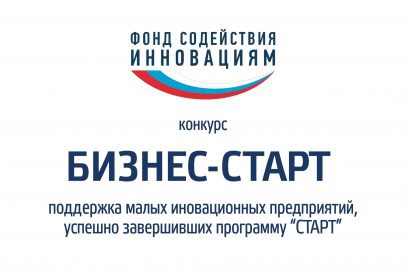 